SCHOLARSHIP INFORMATIONCrohn’s & Colitis Australia (CCA) is offering an IBD PhD Scholarship to the total value of $75,000 to commence in 2023. Purpose of ScholarshipThe Crohn’s & Colitis Australia IBD PhD Scholarships are created to address the CCA strategic priority of building inflammatory bowel disease (IBD) research capacity in Australia whilst we search for a cause or cure for IBD. The award is designed for candidates at an early stage in their careers, for example (but not confined to) graduates in any health care discipline or science who are seeking to pursue doctoral studies.  FundingThe Scholarship makes a provision of $25,000 per annum for up to (3) years full-time. The grant totals $75,000 with funding commencing in 2023. Eligible use of scholarship funds is limited to salary support only. Use of scholarship funds for project costs other than salary is ineligible.EligibilityPrior to applying, please read, understand, and agree to all the requirements listed in the CCA IBD PhD Scholarship Application Information document.To be eligible for the scholarship, the applicant must:be an Australian citizen or hold permanent Australian resident status;have completed degree or higher degree studies and be eligible for PhD candidature; andoutline a research proposal that specifically applies to patients with IBD. Not hold another concurrent scholarship (other concurrent applications with no known outcome are acceptable)Preference is given to proposals that align with the priority areas of CCA as listed below:Cause or cureDiagnosisPreventionBetter disease management and improved wellbeingEpidemiologyHowever, the Scientific, Medical and Quality of Care (SMQOC) Advisory Committee reserves the right to evaluate each application on a case-by-case basis. The decision of the CCA board is final.For more information on priority research areas identified by people living with IBD and health professionals please read CCA’s IBD Research Priorities report.Application ProcessTimelinesApplications open:	Friday 2 September 2022Applications close:	Friday 14 October 2022Academic referee reports due by:	Friday 18 November 2022Notification to candidates:	Friday 9 December 2022EnquiresPhone:	1800 138 029 (option 0) or E-mail:	ceo@crohnsandcolitis.org.auSubmission of ApplicationsE-mail:	ceo@crohnsandcolitis.org.auOnly a completed official application form will be accepted; andLate or incomplete applications will NOT be accepted.REQUIREMENTS FOR APPLICATIONS, CRITERIA FOR DECISION and REPORTINGApplicationsApplicants are required to complete the official application form. Your application, excluding the required supporting documentation, should not exceed a total of 15 pages.  Please adhere to word number specifications if indicated.Your application must be received by either post or e-mail no later than 14 October 2022. Late or incomplete applications will not be accepted.  The application form requires the following information to be provided:Personal DetailsAcademic DetailsCitizenshipHealth Professional Registration (if applicable)Other Scholarship FundingResearch ExperienceCareer GoalsPublicationsCareer – Chronology from Beginning of Tertiary StudiesResearch Project DetailsConfidential Academic RefereesSupervisorResearch Office ContactsResearch Clearance RequirementsCertification by Head of DepartmentCertification by Head of Administering InstitutionChecklist of Application RequirementsConfidential Academic Referee ReportsAs part of your application, you are required to nominate two academic referees.  Following the shortlisting process, CCA will contact the nominated referees for preferred candidates to obtain a confidential academic referee report.  This report will be due to CCA by no later than Friday 18 November 2022 for your application to progress for consideration.  Your referees will be required to send these reports directly to CCA.Review PanelApplications will be reviewed by an independent panel of assessors, selected by the SMQOC Advisory Committee. The panel shall make a recommendation to the CCA Board who will make the final decision.Reporting Requirement for Successful Scholarship RecipientA requirement of the successful Scholarship recipient will be to provide the CCA Board with a concise summary of their progress in each calendar year of the scholarship tenure.  Report forms will be provided by CCA.Late or non-submission of these reports will result in stipend payments being withheld by CCA.The CCA Board shall have the right to publish or use in such a manner as they see fit, any such report, in whole or in part, providing due acknowledgement of the source is made.APPLICATION FORMPERSONAL DETAILSFull name:	________________________________________________________________________Address:    ___________________________________________________________________________Telephone:  	_______________________________  Mobile:   ____________________  Email:  _______________________________               Date of Birth:	[dd/mm/yyyy]ACADEMIC DETAILSCurrent/ProposedInstitution:  	________________________________________________________________________ Type of Study:	 PhD  Project name:  __________________________________________________________________________Enrolment	 Enrolled 	– start date: [dd/mm/yyyy] / completion date: [dd/mm/yyyy]	status:	 Pending 	– start date: [dd/mm/yyyy] / completion date: [dd/mm/yyyy]	 Full time /  Part-timeRequested scholarship tenure:	 1 year /   2 years /   3 years(Shorter period than 3 years will be applicable depending on the duration of the PhD enrolment prior to this application)Previous Degree(s) Please provide details of qualifications, names of Institution and year of completion:__________________________________________________________________________________________________________________________________________________________________________________________________________________________________________________________________Academic TranscriptPlease attach your complete academic transcript/s. CITIZENSHIPAre you an Australian citizen 			 YES /   NO; or Hold permanent Australian Resident status? 	 YES /   NO(If yes, please attach evidence of residency status.  Applications without this cannot be considered.HEALTH/PROFESSIONAL REGISTRATIONPlease attach proof of Australian health professional registration (if applicable), state of registration, registration number and expiry date.OTHER SCHOLARSHIP FUNDINGDo you currently hold, or have you applied for another higher degree scholarship e.g. NHMRC Postgraduate Award, APA, GESA Scholarship, University Scholarship etc) 
  Yes       NoRESEARCH EXPERIENCEPlease detail any additional qualifications e.g. B.MedSci or MPH. (Where the applicant has completed a research-oriented/based degree, they should indicate the duration, electives, amount of research compared with coursework and whether it was full-time, part-time and/or concurrent with another degree.)CAREER GOALSPlease explain your career goals over the next 5 years and how this scholarship will help you achieve this.PUBLICATIONSThe Applicant’s publications should be listed as:i. 	Refereed journal articles (indicate clearly whether published or in press)ii.   	Other articles, reviews, book chapters, etc.iii.  	Case reportsiv.  	Patentsv.   	Abstractsvi.  	Conference presentations vii. 	Career achievements and awardsCAREER - CHRONOLOGY FROM BEGINNING OF TERTIARY STUDIESPlease list details of employment, study and positions held in chronological order, including date and institution.  Also include clinical positions, further technical training, and current positions.RESEARCH PROJECT DETAILSPlease include following information: Plain language description of the project (50-75 words); Abstract of proposed project (in lay language: 250 words max.); How the project fits the CCA priority areas and its relevance and likely benefits to patients with inflammatory bowel disease); Ethical issues of the project (no more than 250 words); Details of proposed project (including background, hypotheses and aims, experimental plan, data analysis, and significance).This section should not exceed three pages.Applicant name:________________________________________________________________________ CONFIDENTIAL ACADEMIC REFEREESReferee 1Title:   Professor /  Associate Professor /  Dr /  Mr /  Mrs /  Ms /  Other (please specify)Name:  ________________________________________________________________________________ Position: ______________________________________________________________________________ Institution:_____________________________________________________________________________ Address:  _____________________________________________________________________________ _________________________________________    State:   __________ Postcode:  ________________Telephone:(____) ____________________________        Fax: (____) ____________________________    Email:________________________________________________________________________________    Referee 2Title:   Professor /  Associate Professor /  Dr /  Mr /  Mrs /  Ms /  Other (please specify)Name:  ________________________________________________________________________________ Position: ______________________________________________________________________________ Institution:_____________________________________________________________________________ Address:  _____________________________________________________________________________ _________________________________________    State:   __________ Postcode:  ________________Telephone:(____) ____________________________        Fax: (____) ____________________________    Email:________________________________________________________________________________    SUPERVISORTitle:   Professor /  Associate Professor /  Dr /  Mr /  Mrs /  Ms /  Other (please specify)Name:  ________________________________________________________________________________ Position: ______________________________________________________________________________ Institution:_____________________________________________________________________________ Address:  _____________________________________________________________________________ _________________________________________    State:   __________ Postcode:  ________________Telephone:(____) ____________________________        Fax: (____) ____________________________    Email:________________________________________________________________________________    Please comment on equipment, space, research assistance, expert support, and mentoring arrangements.Applicant name:________________________________________________________________________ RESEARCH OFFICE CONTACTTITLE:	 Dr /  Mr /  Mrs /  Ms /  Other (please specify)Name:  ________________________________________________________________________________ Position: ______________________________________________________________________________ Institution:_____________________________________________________________________________ Address:  _____________________________________________________________________________ _________________________________________    State:   __________ Postcode:  ________________Telephone:(____) ____________________________        Fax: (____) ____________________________    Email:________________________________________________________________________________    RESEARCH CLEARANCE REQUIREMENTSAll research undertaken under the auspices of this Scholarship must comply with all Institutional and legislative requirements with respect to human and animal ethics, gene technology, and workplace health and safety.No award will be made until evidence is provided that all necessary clearances have been obtained.Does this project:Include research involving humans?			Yes    	No    Include research involving animals?			Yes    	No    Involve organisms being genetically			Yes    	No    manipulated such that the researchfalls under current Office of GeneTechnology regulator Guidelines?Involve the use of carcinogenic or 			Yes    	No    highly toxic chemicals?Signatures____________________________________________________		______________ Signature of Applicant							Date____________________________________________________		______________ Signature of Supervisor							DateApplicant name:________________________________________________________________________ CERTIFICATION BY HEAD OF DEPARTMENT (only for enrolled students)I certify that:the applicant is enrolled student of this Institution this Department has the facilities and funding to support this proposal; andI believe the person is a suitable Applicant for this scholarship.Department Head Title and Name: __________________________________________________________ 			____________________________________________________		_____________________ Signature of Department Head						DateCERTIFICATION BY HEAD OF FACULTY/ADMINISTERING INSTITUTION (must be completed by all applicants)I certify that should (use capital letters) ____________________________________________ be awarded a Scholarship, this Institution will be willing to administer the grant on his/her behalf.Title and Name of Head of Faculty/Administering Institution (please use capital letters):_____________________________________________________________________________________  Department: _________________________________________________________________________________________________________________________________________		____________________ Signature of Head of Administering Institution				DateApplicant name:________________________________________________________________________ CHECKLIST OF APPLICATION REQUIREMENTSThis sheet must be completed and returned with application.I have provided:Evidence of residency status						Yes    	No    Certification of medical/professional registration in Australia	 		Yes    	No    (If applicable)Human ethics clearance (if applicable)					Yes    	No    Animal ethics clearance (if applicable)					Yes    	No    OGTR or RDNA clearance (if applicable)					Yes    	No    Toxic chemicals/carcinogenic clearance and statement			Yes    	No    (If applicable)Details of two academic referees						Yes    	No    Supervisor’s report								Yes    	No    Academic transcript								Yes    	No    ____________________________________________________		______________ Signature of Applicant						DateScholarship nameValue ($)Outcome (Successful, unsuccessful or pending)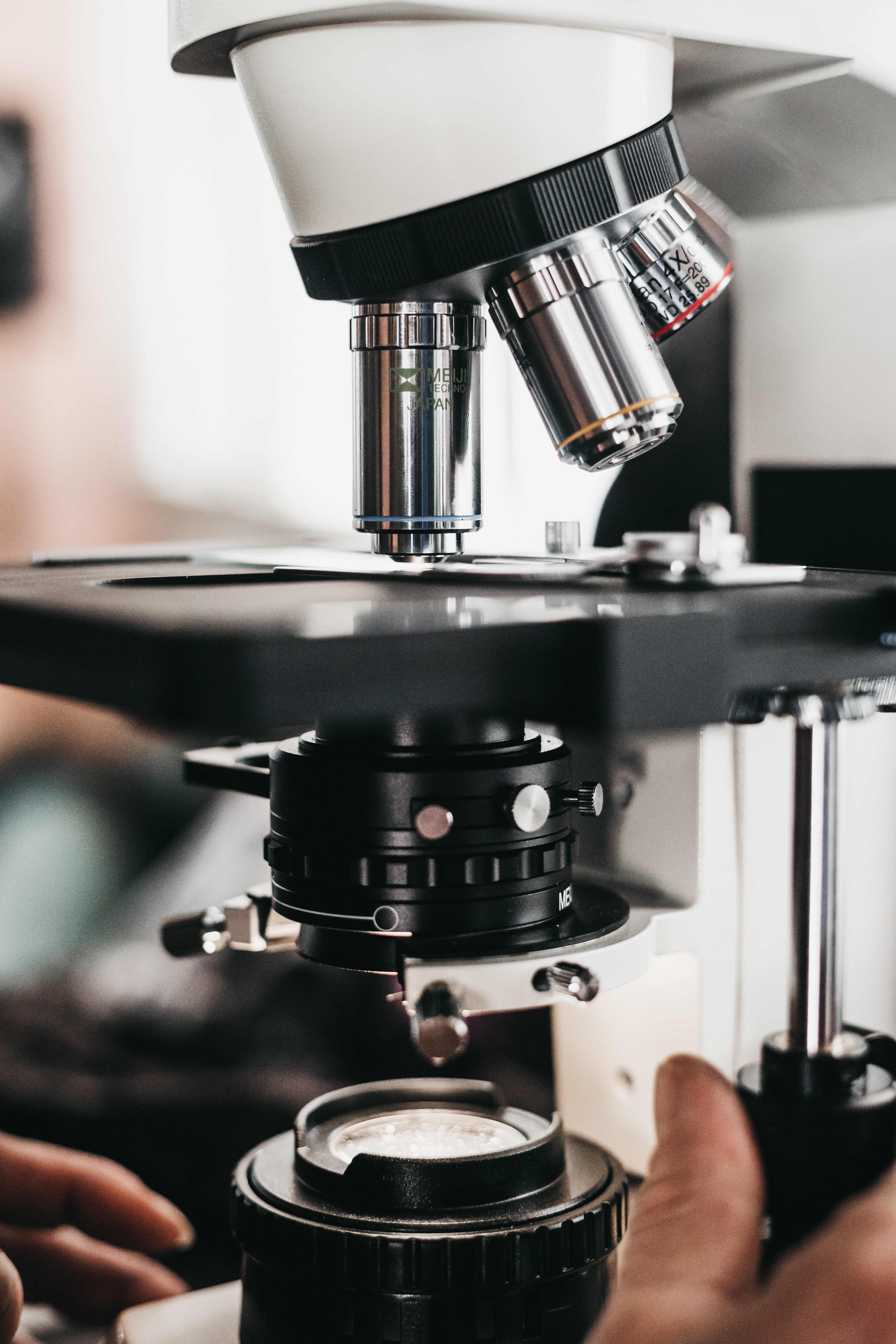 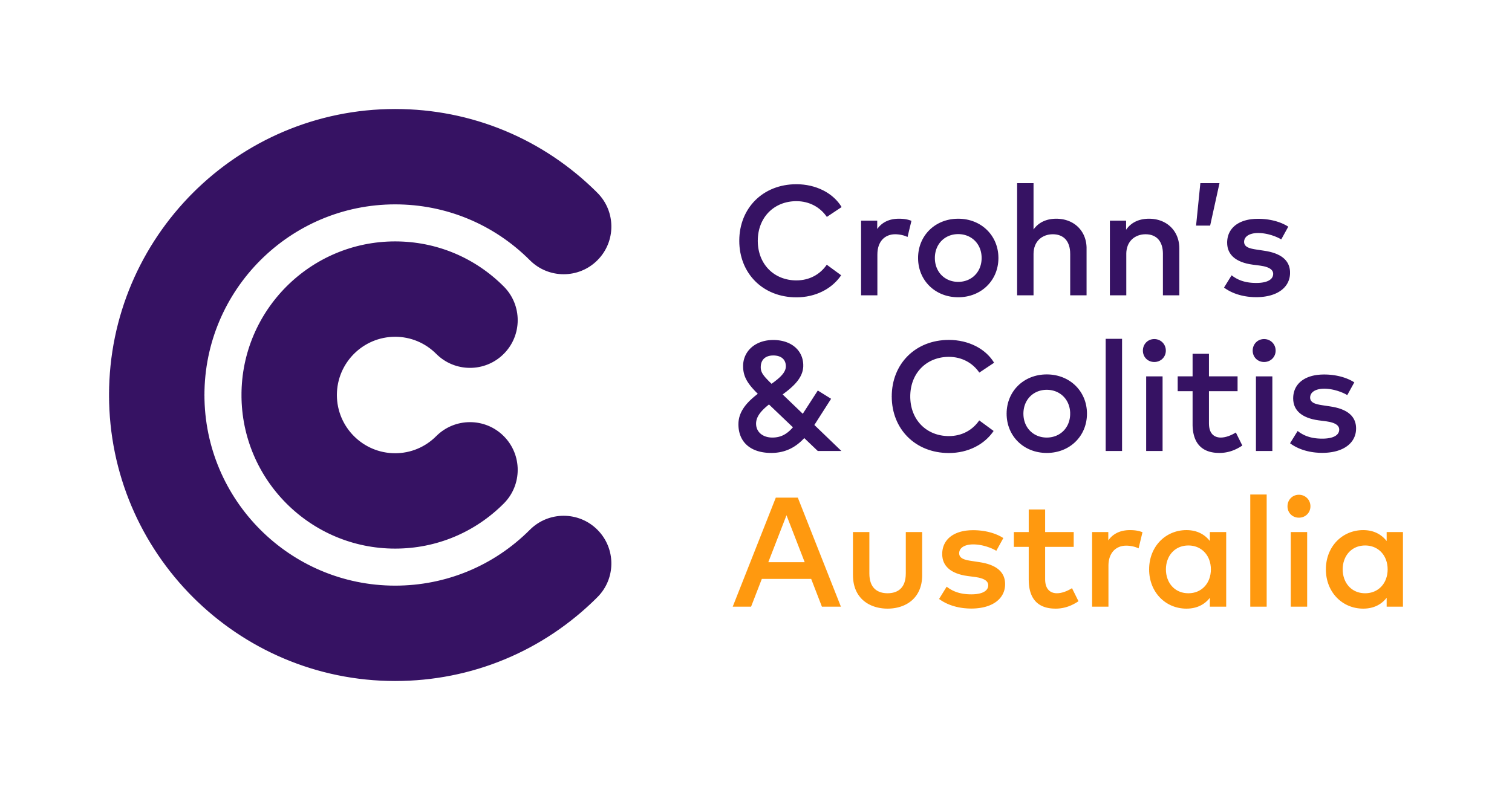 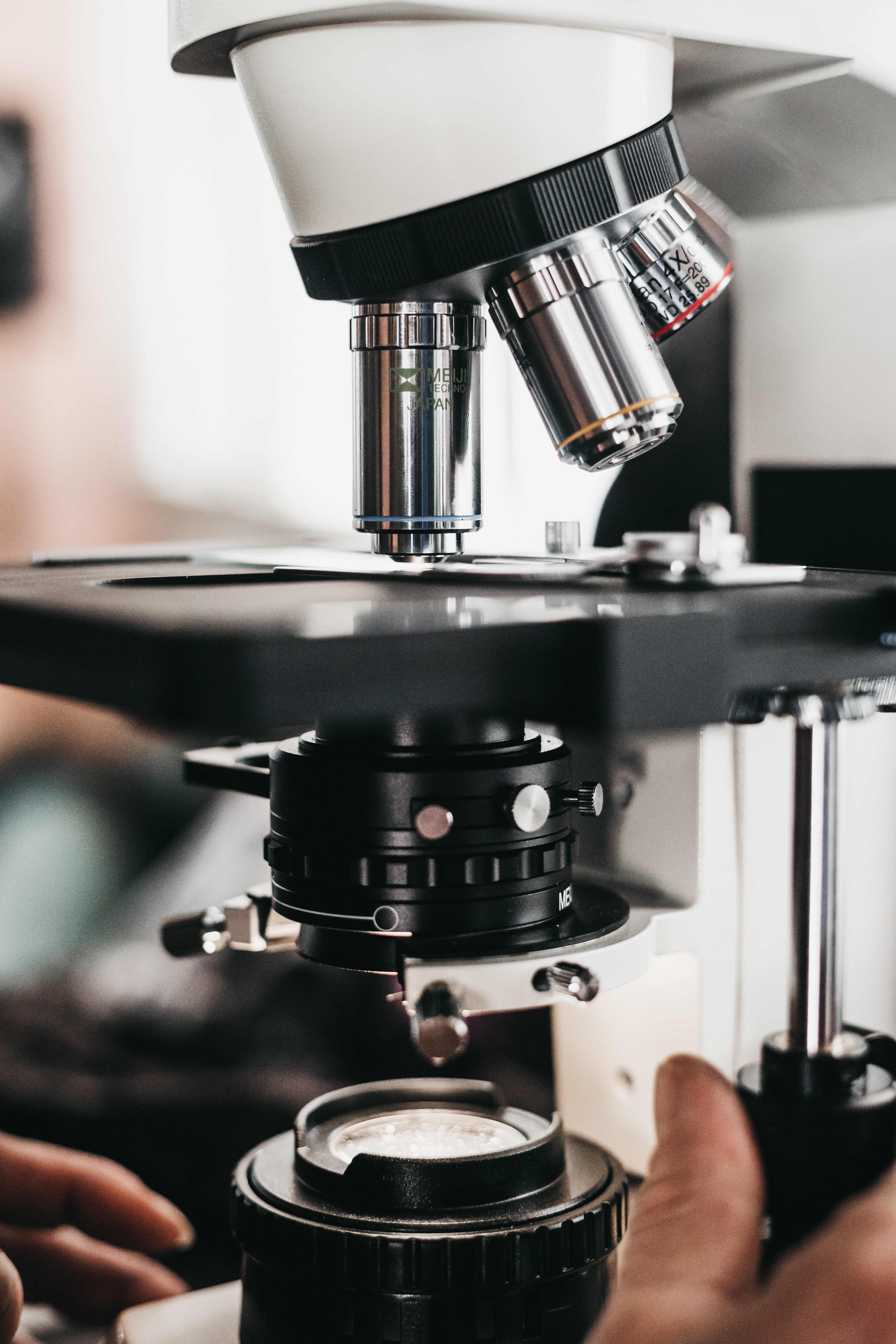 